NOTE CATCHERRESOURCESStrategyHow was this strategy used?How could I use this strategy?Six-Word Memoir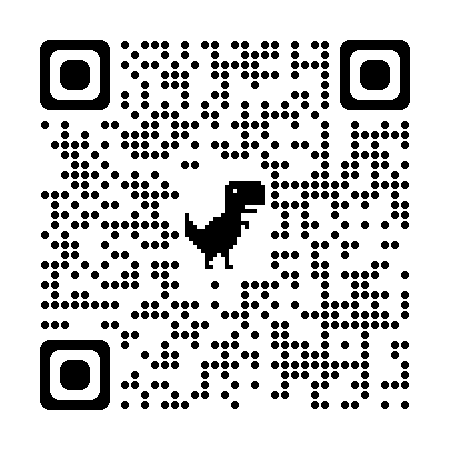 Sentence, Phrase, Word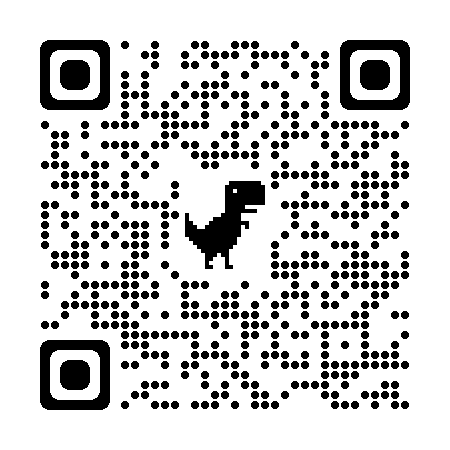 Two Voice Poem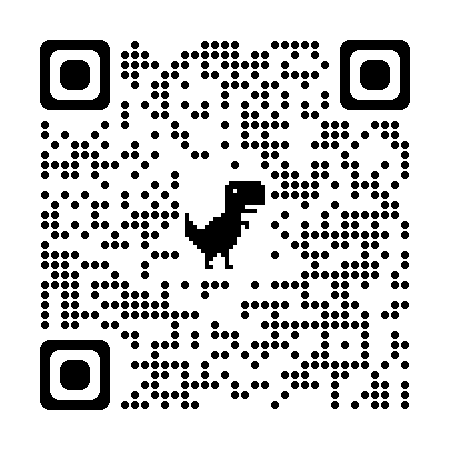 Word Splash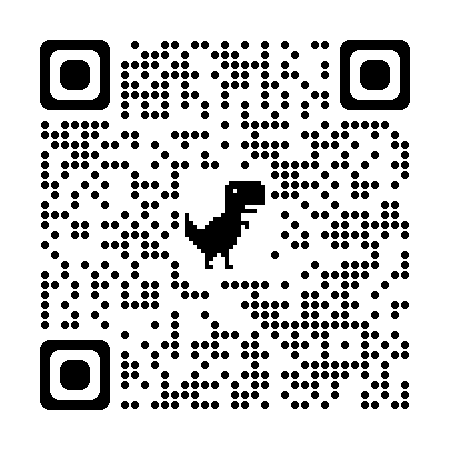 Commit and Toss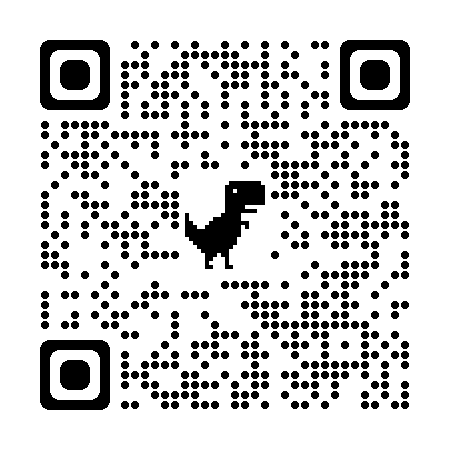 ResourceHow was this resource used?How can I use this resource?Word Art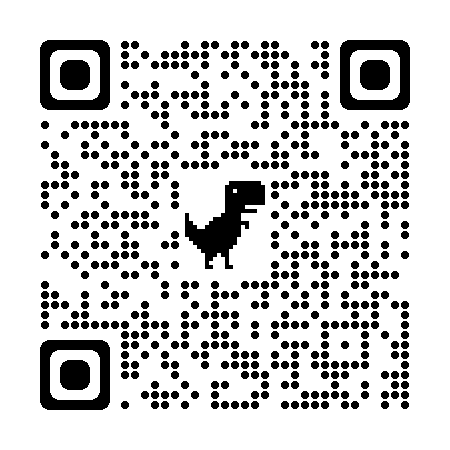 Blackout Poetry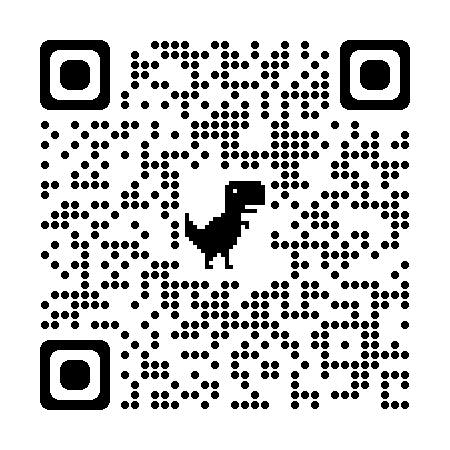 Blackout Poetry(additional resource)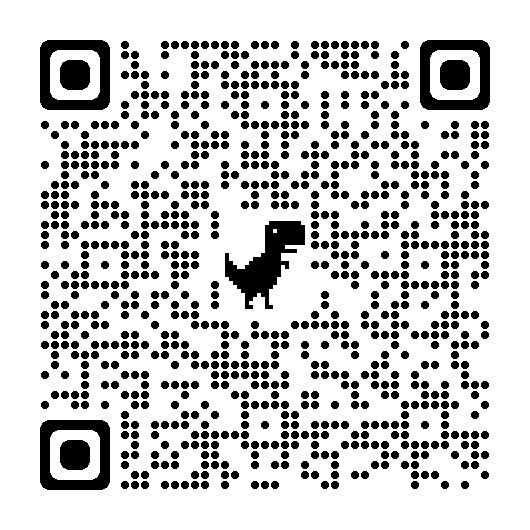 FlipGrid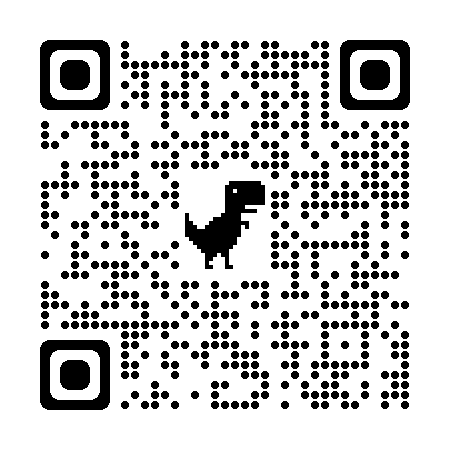 K20 LEARN Repository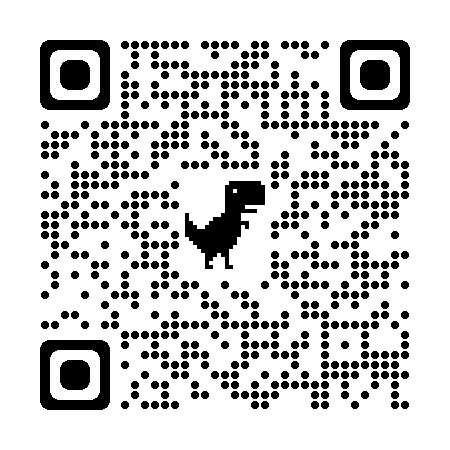 